How many different ways can 5 books be set on a shelf ?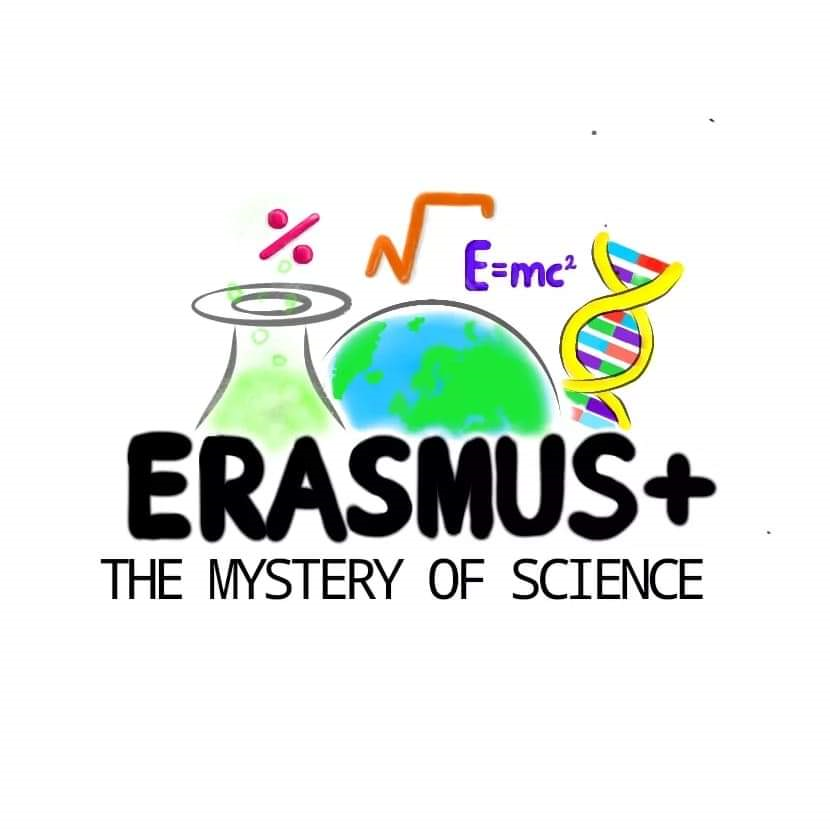 In how many ways can 3 English and 2 Maths books be set on a shelf, if the English books are set on the left and math books on the right?In how many ways can 3 English and 2 Maths books be set on a shelf, if they are grouped by subject?In how many different ways can 3 English and 2 Maths books be set on a shelf if math books are set next to each other? Ex. 5